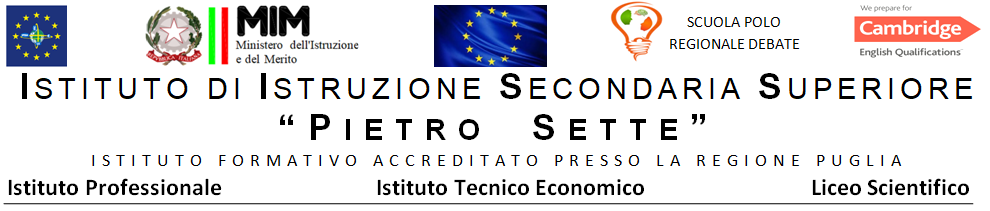 PROGRAMMAZIONE DI ECONOMIA POLITICAISTITUTO: I.I.S.S. “PIETRO SETTE”            ANNO SCOLASTICO 2023/2024INDIRIZZO: SIACLASSE:IV SEZIONE CDISCIPLINA:ECONOMIA POLITICADOCENTE:VINCENZA FERROQUADRO ORARIO: N.2 ore settimanaliFINALITA’ DELL’INDIRIZZO Creare la figura professionale del ragioniere esperto in problemi di economia aziendale a cui fornire solida cultura generale di base, specifiche competenze linguistico- espressive e logico-interpretative, conoscenze ampie e sistematiche dei processi che caratterizzano la gestione aziendale sotto il profilo economico, giuridico, organizzativo, contabile. In particolare gli alunni dovranno essere in grado di analizzare i rapporti tra l’azienda e l’ambiente in cui operano per proporre soluzioni adeguate a problemi specifici.2. ANALISI DELLA SITUAZIONE DI PARTENZAProfilo generale della classe (caratteristiche cognitive, comportamentali, atteggiamento verso la materia, interessi, partecipazione)La classe formata da n. 10 alunni, di cui 8 ragazzi e 2 ragazze, si presenta piuttosto eterogenea. Infatti c’è un gruppo formato da due ragazze e due ragazzi molto interessati alle varie attività proposte e un altro gruppo  poco attento allo svolgimento anche  del lavoro domestico.Le prime verifiche ed i lavori in classe svolti evidenziano una situazione molto diversificata: pochi alunni di livello medio-alto, la maggior parte sufficiente e alcuni, poco più che sufficienti. FONTI DI RILEVAZIONE DEI DATI: griglie, questionari conoscitivi, colloqui con gli alunniLIVELLI DI PROFITTO STANDARD MINIMI DI APPRENDIMENTO IN TERMINI DI SAPERE E DI SAPER FARE, CONCORDATI NELLE RIUNIONI DI COORDINAMENTO DISCIPLINARE, DA RAGGIUNGERE AL TERMINE DELL'ANNO SCOLASTICOConoscere le ragioni e le modalità d’intervento dello Stato nell’economia Comprendere gli obiettivi e gli strumenti della politica economicaComprendere la teoria keynesiana del reddito nazionaleConoscere le funzioni della moneta Conoscere i vari tipi di sistemi monetariComprendere la teoria monetaria di KeynesComprendere la politica monetaria, i suoi obiettivi e i suoi strumentiComprendere le cause e gli effetti dell’inflazioneConoscere le politiche di intervento per la riduzione della disoccupazione e dell’inflazioneConoscere le funzioni e le principali caratteristiche del sistema bancarioCOMPETENZE TRASVERSALISapersi relazionare con il gruppo e saper comunicareCollaborare e partecipare attivamenteRispettare le consegneAgire in modo responsabile sia a livello individuale che di gruppo;Organizzare il proprio apprendimento mediante gestione efficace del tempo, delle informazioni e delle fonti disponibili; Acquisire e/o potenziare autonomia operativaReperire informazioni da varie fonti e interpretarle criticamente; Comunicare le conoscenze anche mediante supporti cartacei e multimediali;Interagire in gruppo, rispettando i diversi punti di vista e gestire situazioni conflittuali;Acquisire capacità autovalutativa e intervenire per le necessarie correzioni.L'impostazione didattica di questo insegnamento si configura come un percorso che:motiva allo studio della disciplina partendo dall'interesse dell'alunno per i problemi del contemporaneo e della vita associata;prende lo spunto da situazioni che rientrano nell'esperienza individuale, familiare e sociale dello studente;passa, attraverso approssimazioni successive, da una fase descrittiva del fenomeno a progressive concettualizzazioni e generalizzazioni;risale in seguito a sistemazioni, individuazioni di categorie generali, formulazioni di principi, enunciazioni di tendenze, inquadramenti storici complessivi;applica i principi ricavati a situazioni nuove rispetto a quelle di partenza;utilizza al massimo documenti e testi originali da affiancare ai manuali;valorizza l'aspetto problematico ed il dibattito socio-culturale e politico sempre in atto rispetto alle discipline trattate.Santeramo in Colle, 13/11/2023  Il docenteVincenza FerroDISCIPLINAD’INSEGNAMENTOLIVELLO BASSO(voti inferiori alla sufficienza)_______________________N. Alunni 1LIVELLO MEDIO (voti 6-7)___________________N.Alunni 5LIVELLO ALTO (voti 8-9-10)_________________N. Alunni 4OBIETTIVI COGNITIVO – FORMATIVI DISCIPLINARIGli obiettivi, articolati in Competenze, Abilità, Conoscenze, sono elaborati in sede di dipartimento.CONTENUTI DISCIPLINARI MINIMIStabiliti dal Dipartimento per le classi III, IV e V5.METODOLOGIE5.METODOLOGIE5.METODOLOGIE5.METODOLOGIEXLezione frontale(presentazione di contenuti e dimostrazioni logiche)XCooperative learning(lavoro collettivo guidato o autonomo)XLezione interattiva (discussioni sui libri o a tema, interrogazioni collettive)XProblem solving (definizione collettiva)XLezione multimediale(utilizzo della LIM, di PPT, di audio video)XAttività di laboratorio(esperienza individuale o di gruppo)XLezione / applicazioneXEsercitazioni praticheXLettura e analisi diretta dei testi Altro ______________________________6.MEZZI, STRUMENTI, SPAZI6.MEZZI, STRUMENTI, SPAZI6.MEZZI, STRUMENTI, SPAZI6.MEZZI, STRUMENTI, SPAZI6.MEZZI, STRUMENTI, SPAZI6.MEZZI, STRUMENTI, SPAZIXLibri di testoRegistratore CineforumAltri libri Lettore DVDMostre XDispense, schemiXComputer XVisite guidateDettatura di appunti Laboratorio di______________StageXVideoproiettore/LIMBiblioteca Altro___________________7.TIPOLOGIA DI VERIFICHE7.TIPOLOGIA DI VERIFICHE7.TIPOLOGIA DI VERIFICHE7.TIPOLOGIA DI VERIFICHEAnalisi del testoSaggio breve XRisoluzione di problemiArticolo di giornaleXProva grafica / praticaTema di argomento storico /attualitàXInterrogazioneXProve di laboratorioAltro________________ 8.CRITERI DI VALUTAZIONE8.CRITERI DI VALUTAZIONE8.CRITERI DI VALUTAZIONE8.CRITERI DI VALUTAZIONEPer la valutazione saranno adottati i criteri stabiliti dal POF d’Istituto e le griglie elaborate dal Dipartimento ed allegate alla presente programmazione. La valutazione terrà conto di:Per la valutazione saranno adottati i criteri stabiliti dal POF d’Istituto e le griglie elaborate dal Dipartimento ed allegate alla presente programmazione. La valutazione terrà conto di:Per la valutazione saranno adottati i criteri stabiliti dal POF d’Istituto e le griglie elaborate dal Dipartimento ed allegate alla presente programmazione. La valutazione terrà conto di:Per la valutazione saranno adottati i criteri stabiliti dal POF d’Istituto e le griglie elaborate dal Dipartimento ed allegate alla presente programmazione. La valutazione terrà conto di:XLivello individuale di acquisizione di conoscenze XImpegnoXLivello individuale di acquisizione di abilità e competenzeXPartecipazioneXProgressi compiuti rispetto al livello di partenzaXFrequenzaXInteresseXComportamentoMODULO N. 1MateriaClasseMODULO N. 1EC.POLITICA4C SIATITOLO: MACROECONOMIA DISTRIBUZIONE DEL REDDITO E INTERVENTO PUBBLICO NELL’ ECONOMIATITOLO: MACROECONOMIA DISTRIBUZIONE DEL REDDITO E INTERVENTO PUBBLICO NELL’ ECONOMIATITOLO: MACROECONOMIA DISTRIBUZIONE DEL REDDITO E INTERVENTO PUBBLICO NELL’ ECONOMIATITOLO: MACROECONOMIA DISTRIBUZIONE DEL REDDITO E INTERVENTO PUBBLICO NELL’ ECONOMIATITOLO: MACROECONOMIA DISTRIBUZIONE DEL REDDITO E INTERVENTO PUBBLICO NELL’ ECONOMIATITOLO: MACROECONOMIA DISTRIBUZIONE DEL REDDITO E INTERVENTO PUBBLICO NELL’ ECONOMIAPERIODO/DURATASettembre / NovembreMETODOLOGIALezione frontaleLezione dialogataLavori di gruppoRisoluzione di problemi RicercheStudio dei casiMETODOLOGIALezione frontaleLezione dialogataLavori di gruppoRisoluzione di problemi RicercheStudio dei casiSTRUMENTILibri di testoAppunti delle lezioni Fotocopie Ricerche su Internet Codice civile e altre fontinormativeVideoproiettore/LIMSTRUMENTILibri di testoAppunti delle lezioni Fotocopie Ricerche su Internet Codice civile e altre fontinormativeVideoproiettore/LIMVERIFICHEInterrogazioni oraliTest strutturato e nonCompetenzeCompetenzeAbilità/CapacitàAbilità/CapacitàConoscenzeConoscenzeRiconoscere e interpretare i macro fenomeni economici internazionali per connetterli alla specificità di un’aziendaRiconoscere e interpretare i macro fenomeni economici internazionali per connetterli alla specificità di un’aziendaComprendere l’analisi e l’importanza delle grandezze economiche aggregate come il Pil e il reddito nazionaleCalcolare   il Pil attraverso il metodo del valore aggiunto Definire la domanda aggregata e definire le sue componentiAnalizzare il processo mediante il quale il risparmio si trasforma in investimentoInterpretare e conoscere il fenomeno della distribuzione del redditoSpiegare l’importanza della finanza pubblica e il ruolo del bilancio dello StatoComprendere l’analisi e l’importanza delle grandezze economiche aggregate come il Pil e il reddito nazionaleCalcolare   il Pil attraverso il metodo del valore aggiunto Definire la domanda aggregata e definire le sue componentiAnalizzare il processo mediante il quale il risparmio si trasforma in investimentoInterpretare e conoscere il fenomeno della distribuzione del redditoSpiegare l’importanza della finanza pubblica e il ruolo del bilancio dello StatoDistinguere tra PIL nominale e PIL realeConoscere il meccanismo del moltiplicatore KeynesianoRiconoscere i vari impieghi del reddito nazionaleIllustrare le funzioni del consumo e del risparmio rispetto al redditoDistinguere tra PIL nominale e PIL realeConoscere il meccanismo del moltiplicatore KeynesianoRiconoscere i vari impieghi del reddito nazionaleIllustrare le funzioni del consumo e del risparmio rispetto al redditoMODULO N. 2MODULO N. 2MODULO N. 2MateriaMateriaMateriaClasseClasseMODULO N. 2MODULO N. 2MODULO N. 2EC. POLITICAEC. POLITICAEC. POLITICA4Csia4CsiaTITOLO:MONETA SSISTEMA BANCARIO E MERCATI FINANZIARITITOLO:MONETA SSISTEMA BANCARIO E MERCATI FINANZIARITITOLO:MONETA SSISTEMA BANCARIO E MERCATI FINANZIARITITOLO:MONETA SSISTEMA BANCARIO E MERCATI FINANZIARITITOLO:MONETA SSISTEMA BANCARIO E MERCATI FINANZIARITITOLO:MONETA SSISTEMA BANCARIO E MERCATI FINANZIARITITOLO:MONETA SSISTEMA BANCARIO E MERCATI FINANZIARITITOLO:MONETA SSISTEMA BANCARIO E MERCATI FINANZIARIPERIODO/DURATADicembre/FebbraioMETODOLOGIALezione frontaleLezione dialogataLavori di gruppoRisoluzione di problemi RicercheStudio dei casiMETODOLOGIALezione frontaleLezione dialogataLavori di gruppoRisoluzione di problemi RicercheStudio dei casiMETODOLOGIALezione frontaleLezione dialogataLavori di gruppoRisoluzione di problemi RicercheStudio dei casiSTRUMENTILibri di testoAppunti delle lezioni  Ricerche su Internet Codice civile e altre fontinormativeVideoproiettore/LIMSTRUMENTILibri di testoAppunti delle lezioni  Ricerche su Internet Codice civile e altre fontinormativeVideoproiettore/LIMSTRUMENTILibri di testoAppunti delle lezioni  Ricerche su Internet Codice civile e altre fontinormativeVideoproiettore/LIMVERIFICHEInterrogazioni orali/Verifiche scritteCompetenzeCompetenzeAbilità/CapacitàAbilità/CapacitàAbilità/CapacitàConoscenzeConoscenzeConoscenze Orientarsi nel mercato dei prodotti finanziari, anche per collaborare nella situazione di soluzioni economicamente vantaggioseRiconoscere le cause che provocano il fenomeno dell’inflazione e ricercare soluzione efficaci rispetto al problema Orientarsi nel mercato dei prodotti finanziari, anche per collaborare nella situazione di soluzioni economicamente vantaggioseRiconoscere le cause che provocano il fenomeno dell’inflazione e ricercare soluzione efficaci rispetto al problemaComprendere i diversi significati della ‘ espressione valore della monetaConoscere e confrontare le diverse teorie monetarieIllustrare lefunzione delle banche nel sistema economicoApprofondire la comprensione del sistema europeo di banche centrali dell’Eurosistema e della Banca centrale europeaIndividuare la relazione esistente tra mercato finanziario e quello monetarioComprendere i diversi significati della ‘ espressione valore della monetaConoscere e confrontare le diverse teorie monetarieIllustrare lefunzione delle banche nel sistema economicoApprofondire la comprensione del sistema europeo di banche centrali dell’Eurosistema e della Banca centrale europeaIndividuare la relazione esistente tra mercato finanziario e quello monetarioComprendere i diversi significati della ‘ espressione valore della monetaConoscere e confrontare le diverse teorie monetarieIllustrare lefunzione delle banche nel sistema economicoApprofondire la comprensione del sistema europeo di banche centrali dell’Eurosistema e della Banca centrale europeaIndividuare la relazione esistente tra mercato finanziario e quello monetarioIllustrare l’evoluzione delle forme di scambio e dei mezzi di pagamentoConoscere le funzioni della monetaConoscere i vari sistemi monetariConoscere le principali caratteristiche del sistema bancarioDefinire che cosa s’ intende per attività bancariaIllustrare il ruolo della BorsaConoscere i mercati regolamentati e non regolamentatiIllustrare l’evoluzione delle forme di scambio e dei mezzi di pagamentoConoscere le funzioni della monetaConoscere i vari sistemi monetariConoscere le principali caratteristiche del sistema bancarioDefinire che cosa s’ intende per attività bancariaIllustrare il ruolo della BorsaConoscere i mercati regolamentati e non regolamentatiIllustrare l’evoluzione delle forme di scambio e dei mezzi di pagamentoConoscere le funzioni della monetaConoscere i vari sistemi monetariConoscere le principali caratteristiche del sistema bancarioDefinire che cosa s’ intende per attività bancariaIllustrare il ruolo della BorsaConoscere i mercati regolamentati e non regolamentatiMODULO N. 3MateriaClasseMODULO N. 3EC. POLITICA4CsiaTITOLO: ECONOMIA INTERNAZIONALE CICLO ECONOMICO E SVILUPPOTITOLO: ECONOMIA INTERNAZIONALE CICLO ECONOMICO E SVILUPPOTITOLO: ECONOMIA INTERNAZIONALE CICLO ECONOMICO E SVILUPPOTITOLO: ECONOMIA INTERNAZIONALE CICLO ECONOMICO E SVILUPPOTITOLO: ECONOMIA INTERNAZIONALE CICLO ECONOMICO E SVILUPPOTITOLO: ECONOMIA INTERNAZIONALE CICLO ECONOMICO E SVILUPPOPERIODO/DURATAMarzo / AprileMETODOLOGIALezione frontaleLezione dialogataLavori di gruppoRisoluzione di problemi RicercheStudio dei casiMETODOLOGIALezione frontaleLezione dialogataLavori di gruppoRisoluzione di problemi RicercheStudio dei casiSTRUMENTILibri di testoAppunti delle lezioni Fotocopie Ricerche su Internet Codice civile e altre fontinormativeVideoproiettore/LIMSTRUMENTILibri di testoAppunti delle lezioni Fotocopie Ricerche su Internet Codice civile e altre fontinormativeVideoproiettore/LIMVERIFICHEInterrogazioni oraliTest strutturato e nonCompetenzeCompetenzeAbilità/CapacitàAbilità/CapacitàConoscenzeConoscenzeRiconoscere le interdipendenze tra le economie dei vari paesi e le conseguenze che esse determinano in un dato contestoInquadrare e interpretare i cambiamenti che il mercato globale ha prodotto sulla struttura aziendaleRiconoscere le interdipendenze tra le economie dei vari paesi e le conseguenze che esse determinano in un dato contestoInquadrare e interpretare i cambiamenti che il mercato globale ha prodotto sulla struttura aziendaleComprendere l’importanza del commercio internazionaleIndividuare i problemi relativi alla globalizzazioneComprendere l’importanza dei pagamenti internazionali e il ruolo del mercato dei cambiAnalizzare lo schema della bilancia dei pagamentiIllustrare la struttura e l’evoluzione del sistema monetario internazionaleDefinire il ciclo economico e distinguerne le fasiComprendere l’importanza del commercio internazionaleIndividuare i problemi relativi alla globalizzazioneComprendere l’importanza dei pagamenti internazionali e il ruolo del mercato dei cambiAnalizzare lo schema della bilancia dei pagamentiIllustrare la struttura e l’evoluzione del sistema monetario internazionaleDefinire il ciclo economico e distinguerne le fasiConfrontare e conoscere le diverse teorie sul commercio internazionaleConoscere i principali accordi tra i paesi per favorire l’espansione del commercio internazionaleDistinguere tra cambi fissi e cambi flessibiliConoscere gli avvenimenti storici ed economici che hanno portato al crollo del sistema di Bretton WoodsDefinire il ciclo economico e distinguere le fasiConfrontare e conoscere le diverse teorie sul commercio internazionaleConoscere i principali accordi tra i paesi per favorire l’espansione del commercio internazionaleDistinguere tra cambi fissi e cambi flessibiliConoscere gli avvenimenti storici ed economici che hanno portato al crollo del sistema di Bretton WoodsDefinire il ciclo economico e distinguere le fasiMODULO N. 4MODULO N. 4MODULO N. 4MateriaMateriaMateriaClassiClassiMODULO N. 4MODULO N. 4MODULO N. 4EC.POLITICAEC.POLITICAEC.POLITICA4 Csia4 CsiaTITOLO:  L’ UNIONE  EUROPEATITOLO:  L’ UNIONE  EUROPEATITOLO:  L’ UNIONE  EUROPEATITOLO:  L’ UNIONE  EUROPEATITOLO:  L’ UNIONE  EUROPEATITOLO:  L’ UNIONE  EUROPEATITOLO:  L’ UNIONE  EUROPEATITOLO:  L’ UNIONE  EUROPEAPERIODO/DURATAMaggio/GiugnoMETODOLOGIALezione frontaleLezione dialogataLavori di gruppoRicercheStudio dei casiMETODOLOGIALezione frontaleLezione dialogataLavori di gruppoRicercheStudio dei casiMETODOLOGIALezione frontaleLezione dialogataLavori di gruppoRicercheStudio dei casiSTRUMENTILibri di testoAppunti delle lezioni FotocopieRicerche su Internet Codice civile e altre fonti normativeSTRUMENTILibri di testoAppunti delle lezioni FotocopieRicerche su Internet Codice civile e altre fonti normativeSTRUMENTILibri di testoAppunti delle lezioni FotocopieRicerche su Internet Codice civile e altre fonti normativeVERIFICHEInterrogazioni orali/verifiche scritteCompetenzeCompetenzeAbilità/CapacitàAbilità/CapacitàAbilità/CapacitàConoscenzeConoscenzeConoscenzeAnalizzare l’Unione Monetaria Europea e le soluzioni per salvaguardare la stabilità della zona euroAnalizzare l’Unione Monetaria Europea e le soluzioni per salvaguardare la stabilità della zona euroCapire l’importanza del Meccanismo europeo di stabilitàDistinguere tra le diverse forme di integrazione economica internazionaleCapire l’importanza del Meccanismo europeo di stabilitàDistinguere tra le diverse forme di integrazione economica internazionaleCapire l’importanza del Meccanismo europeo di stabilitàDistinguere tra le diverse forme di integrazione economica internazionaleDescrivere il quadro istituzionale dell’UEIllustrare il ruolo dell’Organizzazione per la cooperazione e lo sviluppo economico(Ocse)Descrivere il quadro istituzionale dell’UEIllustrare il ruolo dell’Organizzazione per la cooperazione e lo sviluppo economico(Ocse)Descrivere il quadro istituzionale dell’UEIllustrare il ruolo dell’Organizzazione per la cooperazione e lo sviluppo economico(Ocse)OSSERVAZIONI  //Per le tematiche di ed. civica si rimanda al curricolo di istituto.